Министерство сельского хозяйства Приморского края сообщает, что АНО «Центр поддержки предпринимательства Приморского края» оказывает комплексную услугу по организации участия субъектов малого и среднего предпринимательства в международных выставках.Все расходы, связанные с участием в выставке, осуществляются за счет Центра поддержки экспорта Приморского края (аренда и застройка стенда, регистрационные взносы). Компании-участники оплачивают только перелет, проживание и личные расходы.С 12 по 14 июня 2024 года в г. Хошимин, Вьетнам состоится международная выставка Agri Vietnam. Agri Vietnam представляет выставку тракторов, запасных частей и аксессуаров, встроенной электроники, материалов для обработки почвы, посева, посадки, комбайнов, послеуборочных комбайнов, агрохимикатов, удобрений, пестицидов, инсектицидов, системы орошения, обработки, упаковки пищевых продуктов, оборудования для тропических и специальных культур, и многое другое. Ежегодно выставку посещают фермеры и агрономы, импортеры и экспортеры, дистрибьюторы и производители, трейдеры сельхозпродукции, представители магазинов и супермаркетов, владельцы заводов и подрядчики, правительственные чиновники, инвесторы и предприниматели.В целях эффективного планирования и составления графика по обеспечению участия в международных мероприятиях на 2024 год министерство просит в срок до 26.02.2024 направить информацию об организациях (индивидуальных предпринимателях), заинтересованных в посещении международной выставки Agri Vietnam (с 12 по 14 июня 2024 года в г. Хошимин, Вьетнам). Список организаций, желающих принять участие в международной выставке, просим направить на электронную почту: tabolina_pv@primorsky.ru.Министр										       А.А. БронцТаболина Полина Владимировна(423) 241-00-38tabolina_pv@primorsky.ru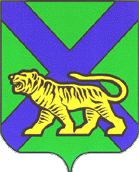 МИНИСТЕРСТВОСЕЛЬСКОГО ХОЗЯЙСТВАПРИМОРСКОГО КРАЯ(Минсельхоз Приморского края)ул.1-я Морская, . Владивосток, 690090Телефон: (423) 241-19-66, факс: (423) 241-27-88E-mail: daf@primorsky.ru, http://agrodv.ruГлавам муниципальных образованийПриморского края